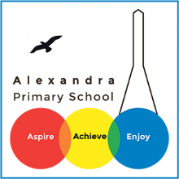 Primary Sports & PE Funding Spend 2017/2018The government is providing additional PE & Sport funding for the year 2017 - 2018 to continue improving provision of physical education (PE) and sport in primary schools. Schools must spend the additional funding on improving their provision of PE and sport, but they will have the freedom to choose how they do this.At Alexandra primary school we are committed to ensuring our children understand the importance of being active, having a healthy lifestyle and enjoy sports and games activities. 	PE and sport premium allocation 2017/2018 - £15,134At Alexandra Primary School we use the funding to make additional and sustainable improvements to the quality of PE and sport.The premium is used to:develop or add to the PE and sport activities we already offermake improvements now that will benefit pupils joining the school in future yearsThe funding will be used in the following ways to:hire qualified sports coaches to work with teachersprovide existing staff with training or resources to help them teach PE and sport more effectivelyintroduce new sports or activities and encourage more pupils to take up sportsupport and involve the least active children by running or extending school sports clubs, holiday clubs and Change4Life clubsrun sport competitionsincrease pupils’ participation in the School Gamesrun sports activities with other schoolsDeployment - The following costs are not exact but a near estimate at the time of calculations.ImpactThe school will measure the impact of the sports fund grant spending at the end of 2017/2018                          through pupil interview, staff skills audits, analysis of attendance at clubs and activities. All of our class teachers had opportunities to work with a specialist sports coach to develop their skills in teaching physical education including 1:1 coaching and whole school training. The areas covered demonstrates a wide range of skills and techniques being shared and modelled with teachers showing increased confidence in teaching key skills in these areas. Our school was entered into inter school sports competitions (see table below).Affordable after School clubs run by sports coaches every week and very well attended. Pupil evaluations were highly positive.CPD Events and attendeesElla Bruce – Dance CPD at Hackney training centreElla Bruce & Sarah Mackey – Dance CPD, Haringey training Josh Rogers – Girls FA literacy training Use of fundingTotal amount of funding allocated Summer 2017Total amount of funding allocated Autumn 2017Total amount of funding allocated Spring 2018Hire qualified sports coaches to work with Teachers £1856.84£1856.84£1856.84Teaching Resources to help teachers to teach PE and sport £983.48Stay Active Courses  - Lunchtime Activities to keep children active and engaged and positively influence behaviour and improve the emotional wellbeing of children£2,070£1,680Providing places for pupils on after school sports clubs £9451,065£840Inspire to compete – Cheerleading and Archery Days£360Ballet Classes £1,440Daily Targeted pupil supportGymnastics Competition£180Total expenditure £15,134EventHaringey athletics competition Girls & boys Football competition Fencing against Rhodes Ave school Boys Haringey football Girls Power league football competition Haringey basketball competition Haringey TAG rugby competition Dance festival LKS2 Haringey gymnastics competition UKS2 Haringey gymnastics competitionTottenham Hotspur girls football competition TAG rugby Haringey competition 